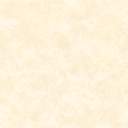 Please add the nameof the dance here:Count:    32Count:    32Walls:   4Walls:   4Level:     ImproverChoreographer:    Joy McIntosh (Gladstone) QLD (June 2023)Choreographer:    Joy McIntosh (Gladstone) QLD (June 2023)Choreographer:    Joy McIntosh (Gladstone) QLD (June 2023)Choreographer:    Joy McIntosh (Gladstone) QLD (June 2023)Choreographer:    Joy McIntosh (Gladstone) QLD (June 2023)Music Chosen:Music Chosen:Music Chosen:Artist:Artist:Introduction:Introduction:Introduction:Start Position:  Weight on left footStart Position:  Weight on left footThis music was chosen by:This music was chosen by:This music was chosen by:This music was chosen by:This music was chosen by:The dance is being danced by:   The dance is being danced by:   The dance is being danced by:   The dance is being danced by:   The dance is being danced by:                Side, Rock, Cross Shuffle, ¼ Back, Back, Back-¼-Cross1,2         Step R to right side, Rock/Recover onto L3&4       Cross Shuffle: R,L,R5,6         Turn ¼ right step L back, Step R back       (3:00)7&8       Step L back, Turn ¼ right step R to right side, Step L across R      (6:00)               Side, Rock, Together, ¼ Fwd, Fwd, Fwd, Hitch, Coaster1,2&      Step R to right side, Rock/Recover on L, Step R together3,4         Turn ¼ left step L forward, Step R forward      (3:00)5,6         Step L forward, Hitch R knee7&8       Step R back, Step L beside R, Step R forward               Step, Paddle, Step, Paddle, Cross-Side-Heel-Together-Cross, ¼ Back1,2         Step L forward, Turn ¼ right step on R     (6:00)3,4         Step L forward, Turn ¼ right step on R     (9:00)5&6       Cross L across R, Step R to side, Touch L heel to L diagonal&7, 8     Step L together, Cross R over L, Turn ¼ right step L back     (12:00)               Back, Back, ½ Turn Shuffle, Step, Pivot, Quick Paddle-Cross1,2         Step R back, Step L back3&4       Turn ½ right shuffle forward:  R,L,R   (6:00)5,6         Step L forward, Turn ½ right step on R    (12:00)7&8       Step L forward, Turn ¼ right step on R, Step L across R   (3:00)             Side, Rock, Cross Shuffle, ¼ Back, Back, Back-¼-Cross1,2         Step R to right side, Rock/Recover onto L3&4       Cross Shuffle: R,L,R5,6         Turn ¼ right step L back, Step R back       (3:00)7&8       Step L back, Turn ¼ right step R to right side, Step L across R      (6:00)               Side, Rock, Together, ¼ Fwd, Fwd, Fwd, Hitch, Coaster1,2&      Step R to right side, Rock/Recover on L, Step R together3,4         Turn ¼ left step L forward, Step R forward      (3:00)5,6         Step L forward, Hitch R knee7&8       Step R back, Step L beside R, Step R forward               Step, Paddle, Step, Paddle, Cross-Side-Heel-Together-Cross, ¼ Back1,2         Step L forward, Turn ¼ right step on R     (6:00)3,4         Step L forward, Turn ¼ right step on R     (9:00)5&6       Cross L across R, Step R to side, Touch L heel to L diagonal&7, 8     Step L together, Cross R over L, Turn ¼ right step L back     (12:00)               Back, Back, ½ Turn Shuffle, Step, Pivot, Quick Paddle-Cross1,2         Step R back, Step L back3&4       Turn ½ right shuffle forward:  R,L,R   (6:00)5,6         Step L forward, Turn ½ right step on R    (12:00)7&8       Step L forward, Turn ¼ right step on R, Step L across R   (3:00)             Side, Rock, Cross Shuffle, ¼ Back, Back, Back-¼-Cross1,2         Step R to right side, Rock/Recover onto L3&4       Cross Shuffle: R,L,R5,6         Turn ¼ right step L back, Step R back       (3:00)7&8       Step L back, Turn ¼ right step R to right side, Step L across R      (6:00)               Side, Rock, Together, ¼ Fwd, Fwd, Fwd, Hitch, Coaster1,2&      Step R to right side, Rock/Recover on L, Step R together3,4         Turn ¼ left step L forward, Step R forward      (3:00)5,6         Step L forward, Hitch R knee7&8       Step R back, Step L beside R, Step R forward               Step, Paddle, Step, Paddle, Cross-Side-Heel-Together-Cross, ¼ Back1,2         Step L forward, Turn ¼ right step on R     (6:00)3,4         Step L forward, Turn ¼ right step on R     (9:00)5&6       Cross L across R, Step R to side, Touch L heel to L diagonal&7, 8     Step L together, Cross R over L, Turn ¼ right step L back     (12:00)               Back, Back, ½ Turn Shuffle, Step, Pivot, Quick Paddle-Cross1,2         Step R back, Step L back3&4       Turn ½ right shuffle forward:  R,L,R   (6:00)5,6         Step L forward, Turn ½ right step on R    (12:00)7&8       Step L forward, Turn ¼ right step on R, Step L across R   (3:00)             Side, Rock, Cross Shuffle, ¼ Back, Back, Back-¼-Cross1,2         Step R to right side, Rock/Recover onto L3&4       Cross Shuffle: R,L,R5,6         Turn ¼ right step L back, Step R back       (3:00)7&8       Step L back, Turn ¼ right step R to right side, Step L across R      (6:00)               Side, Rock, Together, ¼ Fwd, Fwd, Fwd, Hitch, Coaster1,2&      Step R to right side, Rock/Recover on L, Step R together3,4         Turn ¼ left step L forward, Step R forward      (3:00)5,6         Step L forward, Hitch R knee7&8       Step R back, Step L beside R, Step R forward               Step, Paddle, Step, Paddle, Cross-Side-Heel-Together-Cross, ¼ Back1,2         Step L forward, Turn ¼ right step on R     (6:00)3,4         Step L forward, Turn ¼ right step on R     (9:00)5&6       Cross L across R, Step R to side, Touch L heel to L diagonal&7, 8     Step L together, Cross R over L, Turn ¼ right step L back     (12:00)               Back, Back, ½ Turn Shuffle, Step, Pivot, Quick Paddle-Cross1,2         Step R back, Step L back3&4       Turn ½ right shuffle forward:  R,L,R   (6:00)5,6         Step L forward, Turn ½ right step on R    (12:00)7&8       Step L forward, Turn ¼ right step on R, Step L across R   (3:00)             Side, Rock, Cross Shuffle, ¼ Back, Back, Back-¼-Cross1,2         Step R to right side, Rock/Recover onto L3&4       Cross Shuffle: R,L,R5,6         Turn ¼ right step L back, Step R back       (3:00)7&8       Step L back, Turn ¼ right step R to right side, Step L across R      (6:00)               Side, Rock, Together, ¼ Fwd, Fwd, Fwd, Hitch, Coaster1,2&      Step R to right side, Rock/Recover on L, Step R together3,4         Turn ¼ left step L forward, Step R forward      (3:00)5,6         Step L forward, Hitch R knee7&8       Step R back, Step L beside R, Step R forward               Step, Paddle, Step, Paddle, Cross-Side-Heel-Together-Cross, ¼ Back1,2         Step L forward, Turn ¼ right step on R     (6:00)3,4         Step L forward, Turn ¼ right step on R     (9:00)5&6       Cross L across R, Step R to side, Touch L heel to L diagonal&7, 8     Step L together, Cross R over L, Turn ¼ right step L back     (12:00)               Back, Back, ½ Turn Shuffle, Step, Pivot, Quick Paddle-Cross1,2         Step R back, Step L back3&4       Turn ½ right shuffle forward:  R,L,R   (6:00)5,6         Step L forward, Turn ½ right step on R    (12:00)7&8       Step L forward, Turn ¼ right step on R, Step L across R   (3:00)Please add Tags/Bridges/Restarts here (if applicable):Please add Tags/Bridges/Restarts here (if applicable):Please add Tags/Bridges/Restarts here (if applicable):Please add Tags/Bridges/Restarts here (if applicable):Please add Tags/Bridges/Restarts here (if applicable):